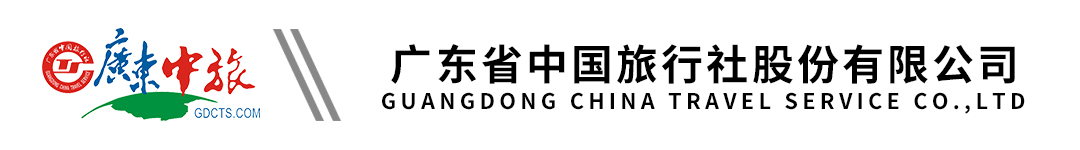 【大美河源·万绿湖打鱼文化节】河源船游万绿湖上岛、观巨网捕鱼、看歌舞盛宴、品千人客家大盘菜2天行程单行程安排集合站点费用说明购物点其他说明产品编号YD16032446694N出发地广州市目的地河源市行程天数2去程交通无返程交通无参考航班无无无无无产品亮点★船游：【华南地区最大的人工湖----万绿湖，一览天上瑶池水、人间万绿湖的美景】！★船游：【华南地区最大的人工湖----万绿湖，一览天上瑶池水、人间万绿湖的美景】！★船游：【华南地区最大的人工湖----万绿湖，一览天上瑶池水、人间万绿湖的美景】！★船游：【华南地区最大的人工湖----万绿湖，一览天上瑶池水、人间万绿湖的美景】！★船游：【华南地区最大的人工湖----万绿湖，一览天上瑶池水、人间万绿湖的美景】！天数行程详情用餐住宿D1出发—万绿湖（乡土集市、民俗表演、客家大盘菜、船游龙凤岛、巨网捕鱼）--寻味百年古街—--入住酒店早餐：X     午餐：√     晚餐：X   河源市区酒店（参考酒店：翔隆、国豪、凯悦酒店或同级）D2早餐—客家博物馆---客家小镇—高标生态园—返程早餐：√     午餐：√     晚餐：X   无名称回程上车时间单价(元/人)回程上车时间单价(元/人)番禺广场（地铁A出口）√08:1020-0昌冈地铁站D出口（信和广场）√07:300-0费用包含1.交通：按实际参团人数安排空调旅游巴士，每人1正座1.交通：按实际参团人数安排空调旅游巴士，每人1正座1.交通：按实际参团人数安排空调旅游巴士，每人1正座费用不包含1、费用包含以外的一起个人消费。1、费用包含以外的一起个人消费。1、费用包含以外的一起个人消费。项目类型描述停留时间参考价格健康厨房生活馆（自愿购买）1、商品价格是由市场决定，旅游者应根据自身经济状况谨慎选择，所购商品如非质量问题一律不予退还；90 分钟预订须知1、我社将按实际人数安排合适车型，并安排巴士座位，上车请对号入座；车牌号、座位号以及陪同联系方式将在出行前一天20：00点前以短信形式通知，敬请留意；如您在出行前一天20：00尚未收到短信，请速来电咨询。请客人准时到达出团集合地点，过时不候。2、旅行社会按照本团客人的报名先后顺序统一安排坐车座位。如车上有老弱妇孺需要照顾的，请客人自觉礼让。3、客人应妥善保管自己的行李物品（特别是现金、有价证券以及贵重物品等）。4、本团不发旅行袋及旅游帽及矿泉水。温馨提示1、客人出团当天需要出示穗康码和接受体温测量，如出现下列情况之一，视为因客人原因退团，按照《国内旅游组团合同》第28条约定处理。旅行社有权拒绝客人上车，客人应自觉配合。